E-twinning Project- Maths is fun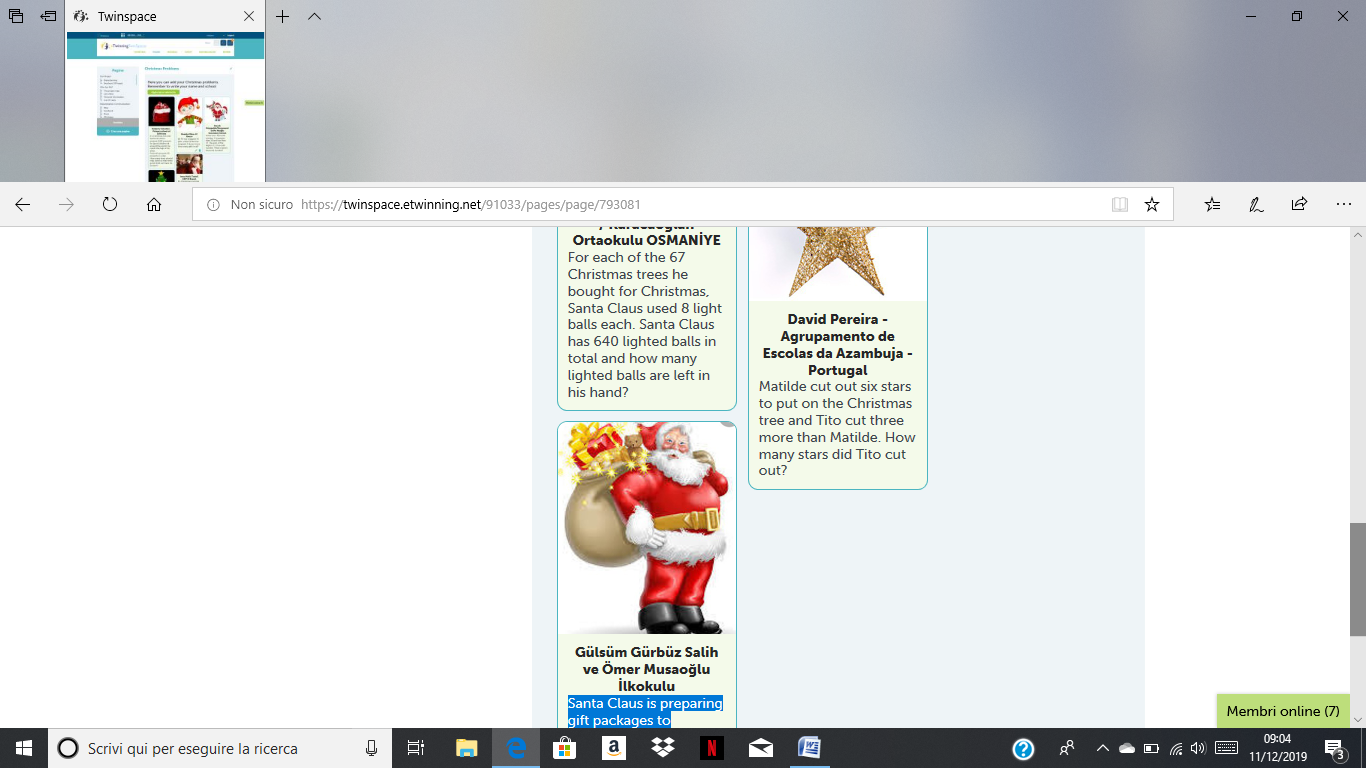 Christmas problems It's Christmas Eve and Santa has still to prepare 1500 presents for good children all around the world. He needs the help of his elves. Each elf can pack 50 presents in a day. 
How many elves should help Santa so that every good child can have his present?Elf Pit has wrapped 42 gifts, while Elf Nat has wrapped 2 dozen more. How many gifts in all?Santa has a favourite number. It is greater than 18 and less than 37. The sum of the digits is 11. It an odd number. What's Santa's favourite number?It's Christmas morning and Santa has delivered 4/6 parts of the presents. Write the fraction of the presents that left.For each of the 67 Christmas trees he bought for Christmas, Santa Claus used 8 light balls each. Santa Claus has 640 lighted balls in total and how many lighted balls are left in his hand?Matilde cut out six stars to put on the Christmas tree and Tito cut three more than Matilde. How many stars did Tito cut out?